  Šibřinky 2020 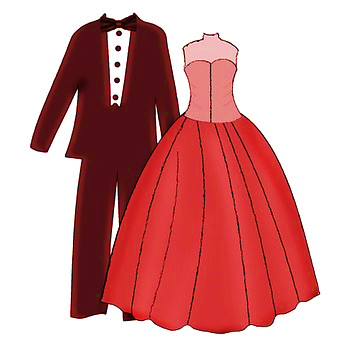 ,,Se šťastnou dvojkou“T. J. Sokol Záblatí srdečně zve všechny příznivce tance, zábavy a dobrého jídlana tradiční akci do sokolovnysobota 7. března 2020    Rezervace vstupenek: Pavla Skokanová, tel. 731 130 665  nebo  skokanova.pavla@mubo.czVstup: 200 Kč/osoba (100 Kč vstupenka + 100 Kč místenka)K tanci a poslechu hraje DUO CLASSIC.